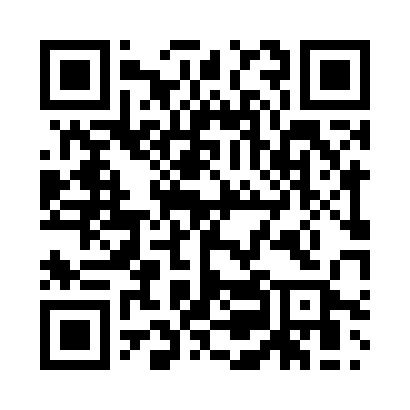 Prayer times for Aufham, GermanyWed 1 May 2024 - Fri 31 May 2024High Latitude Method: Angle Based RulePrayer Calculation Method: Muslim World LeagueAsar Calculation Method: ShafiPrayer times provided by https://www.salahtimes.comDateDayFajrSunriseDhuhrAsrMaghribIsha1Wed3:425:541:115:118:2810:312Thu3:395:521:105:118:3010:343Fri3:365:501:105:128:3110:364Sat3:345:491:105:128:3310:385Sun3:315:471:105:138:3410:416Mon3:285:451:105:138:3610:437Tue3:255:441:105:148:3710:468Wed3:225:421:105:148:3810:489Thu3:205:411:105:158:4010:5110Fri3:175:401:105:158:4110:5311Sat3:145:381:105:168:4210:5612Sun3:115:371:105:168:4410:5813Mon3:085:351:105:178:4511:0114Tue3:065:341:105:178:4611:0415Wed3:035:331:105:188:4811:0616Thu3:005:311:105:188:4911:0917Fri2:575:301:105:198:5011:1118Sat2:545:291:105:198:5211:1419Sun2:535:281:105:208:5311:1620Mon2:535:271:105:208:5411:1921Tue2:535:261:105:218:5511:2022Wed2:525:251:105:218:5711:2023Thu2:525:231:105:228:5811:2124Fri2:515:221:105:228:5911:2225Sat2:515:221:115:239:0011:2226Sun2:515:211:115:239:0111:2327Mon2:515:201:115:239:0211:2328Tue2:505:191:115:249:0311:2429Wed2:505:181:115:249:0411:2430Thu2:505:171:115:259:0511:2531Fri2:505:171:115:259:0611:25